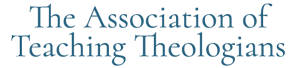 2021 Convocation of Teaching TheologiansJuly 26-29, 2021 Called to Preaching, Teaching, and Service: Women’s Transformative Leadership in the Church, the Academy, and the WorldThe ATT’s Convocation for 2020 was set to focus on the anniversaries of Lutheran women’s ordination and the impact of women’s leadership in the church, the academy, and beyond. COVID19 forced its cancelation, which means we’ll be continuing with the same theme for 2021. Please join us this July to honor the legacies of women and their leadership.The 2021 Program Committee: Beverly Wallace, Elyssa Salinas-Lazarski, Kristine Ruffatto, Deanna ThompsonThe schedule reflects the committee’s desire to take advantage of gathering virtually and invite more panel participants from across the globe to honor and celebrate the anniversaries of the ordination of women and women’s leadership in the global church. The proposed times for sessions aims to be attentive not only to time zone differences but also parents of young children.Register here for the 2021 Convocation. Schedule of Virtual Meeting (Central Standard Time)Monday, July 262:00-4 PM 		Welcome and IntroductionsDr. Tim Snyder, Chair of Steering Committee and Dr. Deanna Thompson, St. Olaf HostBishops’ PanelModerator: Rev. Dr. Karoline Lewis, Luther SeminaryBishop Susan Candea, Central States SynodBishop Patricia Davenport, Southeastern Pennsylvania SynodBishop Patricia Lull, Saint Paul Area SynodBishop Leila Ortiz, Metropolitan Washington D.C.4:00-4:30 PM		Afternoon PrayerLed by Rev. Dr. Karoline Lewis, Luther Seminary and author of She: Five Keys to Unlock the Power of Women in MinistryTuesday, July 279:00 AM		Morning PrayerLed by Rev. Emmy Kegler, Grace Lutheran Church and author of One Coin Found: How God’s Love Stretches to the Margins9:30-10:45 AM		Panel on Bible and Late AntiquityModerator: Dr. Crystal Hall, United Lutheran SeminaryDr. Julia Kelto Lillis, Union Theological Seminary  Dr. Katherine Shaner, School of Divinity, Wake Forest University Dr. Arminta Fox, Bethany College10:45 AM 		Break11:15 AM – 12:30 PM	Panel on History of Women’s Leadership in the Lutheran ChurchModerator: Elyssa Salinas-Lazarski, Garrett Evangelical Theological SeminaryDr. Susan McArver, Lutheran Theological Southern Seminary Dr. Maria Erling, United Lutheran Seminary Dr. DeAne Lagerquist, St. Olaf College, and St. Olaf 2021 graduate Erin Magoon12:30-1:15 PM		Break for Lunch1:15-2:30 PM	Panel on Women Leading in Theological Education 		Moderator: Dr. Deanna Thompson, St. Olaf CollegeRev. Dr. Kristine Lund, Principal Dean, Martin Luther University College (formerly Waterloo Lutheran Seminary)Rev. Dr. Robin Steinke, Luther Seminary PresidentRev. Dr. Mary Shore, Rector and Dean at Lutheran TheologicalSouthern Seminary of Lenoir-Rhyne University in February			Rev. Dr. Kristin Johnston Largen, Wartburg Seminary PresidentWednesday, July 28h9:00-9:30 AM		Morning PrayerRev. Dr. Beverly Wallace, Luther Seminary and author of “‘She Had to Keep Him Hidden’ – Experiences of Trauma in the Lineage of Moses”9:30-10:45 AM		Panel on Global Women’s Leadership, Part I			Moderator: Rev. Dr. Beverly WallaceRev. Dr. Evangeline Anderson-Rajkumar, Gethseman Lutheran Church, Corydon, INInterweaving Intersectionality in the Program, Perspectives and Pedagogy of Global Theological Education and Practice.Dr. Marcia Blasi, Program Executive for Gender Justice and Women’s Empowerment, LWF; Former Coordinator of the Gender and Religion Program at Faculdades EST, BrazilSelenir Kronbauer, MA, Professor at the Faculdades ETS, BrazilInsertion of Black Themes in Theological EducationMarie Krahn, MA, Professor at the Faculdades ETS, BrazilPeace and Non-Violence WorkDr. Elieshi Mungure, Director of African Ministry, LWFWomen and Theology in Africa – Writings of African Lutheran Women Scholarsin Tanzania and Ethiopia – Note: Dr. Mungure will not be present but Rev. Dr. Wallace will speak briefly about this work.10:45-11:15		Break11:15 AM-12:30 PM	Panel on Global Women’s Leadership, Part II			Moderator: Beverly WallaceRev. Dr. Sarah Anderson-RajarigamImplications for the U.S. Context from an Asian Woman’s PerspectiveRev. Dr. Kayko Driedger HessleinThe Lutheran Theological Seminary in Saskatoon – Implications for/from the Canadian PerspectiveSister Dr. Nicole GrochowinaTheological Education, Evangelical Monasticism, New Spiritual Movements, and Common Life Beyond Gender Bias – Implications for/from Germany12:30-1:15 PM		Break for Lunch1:15-2:30	Women in Ministry and Theological Education: Past, Present, and Future                  Moderator: Denise Rector, Lutheran School of Theology at Chicago Jennifer L. Aycock, Emory University Kristen Daley-Mosier, Garrett-Evangelical Theological SeminaryKelly Sherman-Conroy, Luthear Seminary and Nativity Lutheran Church, St. Anthony, MNInvisible No More: Erasure of Indigenous Peoples in Western Theological Narratives and Education5:00-6 PM 	Virtual Happy Hour: Holy Mischief: A Conversation with Dr. Mindy Makant			Moderator: Dr. Deanna ThompsonThursday, July 299:00-9:30 AM		Morning PrayerLed by Elyssa Salinas-Lazarski, Garrett Evangelical Theological Seminary in Chicago9:30-10:45 AM		ATT Business Meeting and Final Reflections			Dr. Tim Synder and Dr. Deanna Thompson 		10:45-11:15 AM	Break11:30 AM		Closing WorshipPresider: Rev. Hazel Salazar-Davidson, Campus Minister at California Lutheran University